РЕШЕНИЕО принятии решения о внесении изменений в Решение Городской Думы Петропавловск-Камчатского городского округа от 05.03.2014 № 186-нд «О порядке создания условий для расширения рынка сельскохозяйственной продукции, сырья и продовольствия, содействия развитию малого и среднего предпринимательства, оказания поддержки социально ориентированным некоммерческим организациям, благотворительной деятельности и добровольчеству (волонтерству) на территории Петропавловск-Камчатского городского округа»Рассмотрев проект решения о внесении изменений в Решение Городской Думы Петропавловск-Камчатского городского округа от 05.03.2014
№ 186-нд «О порядке создания условий для расширения рынка сельскохозяйственной продукции, сырья и продовольствия, содействия развитию малого и среднего предпринимательства, оказания поддержки социально ориентированным некоммерческим организациям, благотворительной деятельности и добровольчеству (волонтерству) 
на территории Петропавловск-Камчатского городского округа», внесенный Главой Петропавловск-Камчатского городского округа Брызгиным К.В., 
в соответствии со статьей 28 Устава Петропавловск-Камчатского городского округа Городская Дума Петропавловск-Камчатского городского округаРЕШИЛА:1. Принять Решение о внесении изменений в Решение Городской Думы Петропавловск-Камчатского городского округа от 05.03.2014 № 186-нд 
«О порядке создания условий для расширения рынка сельскохозяйственной продукции, сырья и продовольствия, содействия развитию малого и среднего предпринимательства, оказания поддержки социально ориентированным некоммерческим организациям, благотворительной деятельности 
и добровольчеству (волонтерству) на территории Петропавловск-Камчатского городского округа».2. Направить принятое Решение исполняющему полномочия Главы Петропавловск-Камчатского городского округа для подписания и обнародования.Председатель Городской ДумыПетропавловск-Камчатского городского округа				            		           Г.В. МонаховаРЕШЕНИЕот 30.10.2020 № 300-ндО внесении изменений в Решение Городской Думы Петропавловск-Камчатского городского округа от 05.03.2014 № 186-нд «О порядке создания условий для расширения рынка сельскохозяйственной продукции, сырья и продовольствия, содействия развитию малого и среднего предпринимательства, оказания поддержки социально ориентированным некоммерческим организациям, благотворительной деятельности и добровольчеству (волонтерству) на территории Петропавловск-Камчатского городского округа»Принято Городской Думой Петропавловск-Камчатского городского округа(решение от 28.10.2020 № 758-р)1. Наименование после слов «создания условий для» дополнить словами «развития сельскохозяйственного производства,».2. В статье 1:1) в части 1:после слов «порядке создания условий для» дополнить словами «развития сельскохозяйственного производства,»;слова «Концепцией содействия развитию благотворительной деятельности и добровольчества в Российской Федерации, одобренной распоряжением Правительства Российской Федерации от 30.07.2009 № 1054-р» заменить словами «Концепцией содействия развитию благотворительной деятельности в Российской Федерации до 2025 года, утвержденной распоряжением Правительства Российской Федерации от 15.11.2019 № 2705-р, Концепцией развития добровольчества (волонтерства) в Российской Федерации до 2025 года, утвержденной распоряжением Правительства Российской Федерации 
от 27.12.2018 № 2950-р»;после слов «порядок создания условий для» дополнить словами «развития сельскохозяйственного производства,»;2) в части 2:после слов «созданием условий для» дополнить словами «развития сельскохозяйственного производства,»;после слов «необходимые для» дополнить словами «развития сельскохозяйственного производства,»;3) абзац первый части 3 после слов «Создание условий для» дополнить словами «развития сельскохозяйственного производства,»;4) часть 4 после слов «Создание условий для» дополнить словами «развития сельскохозяйственного производства,».3. В статье 2:1) наименование после слов «создания условий для» дополнить словами «развития сельскохозяйственного производства,»;2) абзац первый после слов «создания условий для» дополнить словами «развития сельскохозяйственного производства,».4. В статье 3:1) в абзаце первом части 1 слова «в городском округе» заменить словами 
«на территории городского округа»;2) в абзаце первом части 2 слова «в городском округе» заменить словами «на территории городского округа».5. В части 2 статьи 4:1) пункт 4 изложить в следующей редакции:«4) формирует и ведет муниципальный реестр социально ориентированных некоммерческих организаций - получателей поддержки;»;2) пункт 5 после слова «добровольцев» дополнить словом «(волонтеров)»;3) дополнить пунктом 6 следующего содержания:«6) осуществляет иные полномочия, предусмотренные действующим законодательством.».6. Абзац первый части 1 статьи 6 после слов «создание условий для» дополнить словами «развития сельскохозяйственного производства,».7. Настоящее Решение вступает в силу после дня его официального опубликования за исключением пункта 1, абзацев второго и четвертого подпункта 1 пункта 2, подпунктов 2, 3, 4 пункта 2, пункта 3, пункта 6 настоящего Решения, вступающих в силу со дня вступления в силу Решения Городской Думы Петропавловск-Камчатского городского округа о внесении изменений в Устав Петропавловск-Камчатского городского округа, содержащее изменение пункта 26 части 2 статьи 28 Устава Петропавловск-Камчатского городского округа.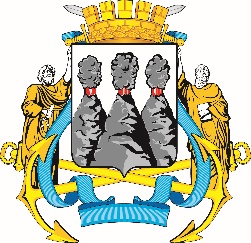 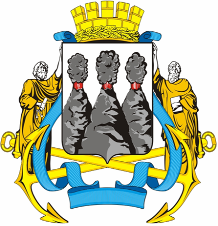 ГОРОДСКАЯ ДУМАПЕТРОПАВЛОВСК-КАМЧАТСКОГО ГОРОДСКОГО ОКРУГАот 28.10.2020 № 758-р32-я сессияг.Петропавловск-КамчатскийГОРОДСКАЯ ДУМАПЕТРОПАВЛОВСК-КАМЧАТСКОГО ГОРОДСКОГО ОКРУГАИсполняющий полномочия ГлавыПетропавловск-Камчатскогогородского округаЮ.Н. Иванова